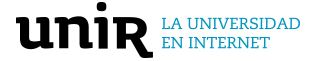 FirmadoDNI/ pasaporte/nº identificativo UEDOCTORANDO (Nombre y apellidos)TeléfonoCorreo ElectrónicoPrograma de DoctoradoTítulo actual de la Tesis Solicito la modificación del título de la TesisPropuesta de nuevo título de Tesis:Fdo.__________________TutorFdo.___________________DirectorFdo.________________ Codirector 1Fdo.________________ Codirector 2